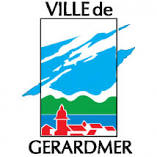 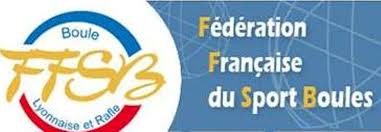 Concours 16 doublettes promotion Rue des marais, 88400, GérardmerL’AS Gérardmer organise le dimanche 20 Aout 2023 Un concours 16 doublettes promotion. Système martin quatre parties. Début du concours à 8H00Parties limitées à 1H45 ou 13 points. Deux parties le matinDeux parties l’après-midi. Reprise à 14H30.                                              Frais d’inscriptions :20 euros/doublette. Indemnités : 20 euros/partie gagnée. 1er : 50 euros + coupe2ème : 30 euros + coupeUn repas est proposé au restaurant la Gai Relai (menu connu le matin même)59Bd de la Jamagne, GérardmerLes inscriptions pour le concours sont à adresser à Estéban Peixoto soit par mail : peixotoesteban@gmail.com ou par téléphone au 07.87.50.69.64.Les inscriptions sont à envoyer avant le dimanche 13 aout 2023. 